What are the strengths of the class as a whole?What are your concerns for the class as a whole?What are your goals for your class as a whole this year?Decisions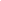 LiteracyNumeracySocial – EmotionalOther Other